  Goulburn Valley State Singles Challenge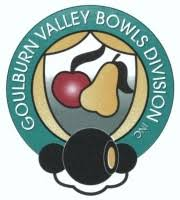 Venue: Mooroopna Bowling Club Progress results 6 December 2019Section 1                             Section 2                       Section 3                     Section 4 Glen Power                    Barry Thatcher              Geoff Franze               Wayne Gribble John Mortimer               Bailey Leask                  Greg Chandler            Charlie PellegrinoJohn Stokes                    Bill O’Conner                Shane McIntosh           Russell Locke   Section 5                           Section 6                      Section 7                      Section 8 Graeme Myers                       Bye                           Paul Nichols                 Robert MackayPaul Warren                     Ashly Lawler                 Mal Williams                Shane WalshDavid Cartwright            Ross Coulston              Justin Spedding               Don Perri  Section 9                       Section 10                      Section 11                    Section 12            Section 13   Daniel Nichols            Greg Fitzpatrick             Robert George              Ross Higgins          Roy SavilleJeff McNaughton         Scott Adams               Joshua Cartwright          Peter Myers             Brad OrrJosh warren                    Jim Oliver                     Tim Hancock                   Col Power                  Bye